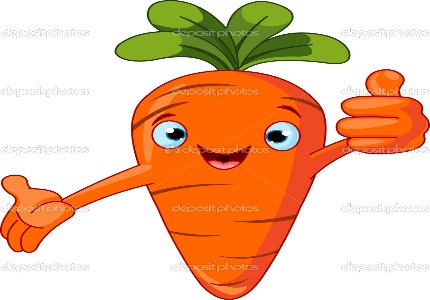                       TAHAAtilla Taha bugün bize havuç getirdi.Havuçları hep birlikte yedik.Havuç çok sağlıklı hem de gözlerimiz içinçok önemli.Bol bol yemeliyiz.Sonra da Taha ya teşekkür etmeliyiz.     HİNDİ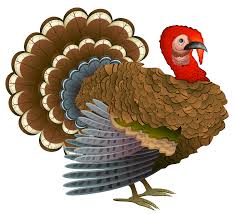 İndi, bindi, indi, bindi,       Şimdi sahnede hindi.Hokkabaz mı hokkabaz,Hemen oldu sihirbaz.Bir kahkaha, bir kahkaha!Bu oyun bitmez sabaha.             EMİRHAN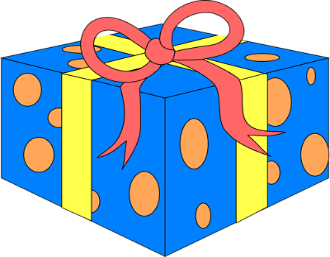 Emirhan bir hediye almıştı.                             Hediye paketini hızla açtı.    Harika bir araba çıktı.                       Annesinin boynuna sarıldı                     Hediye çok hoşuna gitti                                                                     HOROZ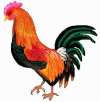   Çil horozum etten top.Çitten atladı hop hop.Her sabah çın çın öter.Uyanın diye hep öter.Horozum gibi hiç yoktur.Hayranı pek çoktur.                                                                                                                                     .                                            .        